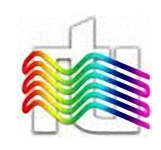 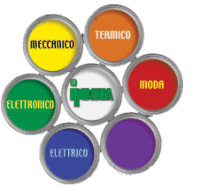 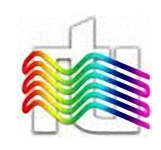 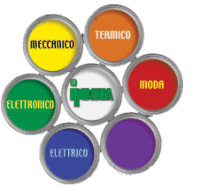 Titolo del progettoDati dell’Istituto scolastico che presenta il progettoIstituto: IIS “N. Copernico A. Carpeggiani”Codice Mecc.: FEIS01200XIndirizzo: Via pontegradella, 25 – 44123 FerraraTel.: 0532 63176 Fax 0532 63177e- mail: feis01200x@istruzione.itDirigente Scolastico Dr. Roberto GiovannettiAzienda/e coinvolte (Evidenziare, se presente, l’azienda coinvolta tramite convenzione)Descrizione di massima del progetto sul triennioClasse/i coinvolteProgettazione operativa: orari, tempi, luoghi, argomenti didatticiPersonalizzazione dei percorsi [Definizione percorsi diversamente abili, BES]Compiti dei tutorCompetenze di indirizzo e trasversali da acquisire con riferimento ai profili di uscita e alle competenze chiave per l’apprendimento permanenteCriteri di valutazione degli esiti delle attività delineate nel progetto e ricaduta sugli apprendimenti disciplinari e sulla condotta (per le classi con il progetto in atto)DenominazioneIndirizzoIndicazioni per la compilazioneTerzo anno: descrizione del progetto con azienda/e coinvolta/e, attività pianificate (corso sicurezza, modulo di Diritto, visite aziendali, attività di orientamento ecc…);quarto anno: elenco di attività prevedibili (ore stage; visite tecniche; attività di orientamento; ecc…)quinto anno: stage e/o attività di orientamento, visite tecniche, report dell’intero percorso da parte dello studente.Esplicitare coinvolgimento delle singole discipline e/o attività interdisciplinari; La pianificazione puntuale delle attività si può riportare su un file da allegare al progetto (eventuali tabelle word, excel…);Attività previsteModalità di svolgimentoInterno/i Esterno/i Eventuale declinazione annualeIndicazioni per progetti svolti a scuola: il singolo docente individua la tipologia di prova e la valuta (indicazioni nel piano di lavoro individuale); la valutazione verrà inserita nel registro e nel documento finale (pagellino).Attività svolta in azienda:Sulla base della valutazione del tutor aziendale si individuano:il voto di condotta;le competenze trasversali acquisite da riportare nel pagellino;il docente tutor di indirizzo valuta, sulla base del confronto con il tutor esterno, con il CdC l’eventuale ricaduta sugli apprendimenti di una o più discipline di indirizzo su cui ci sarà la valutazione, da riportare su registro e pagellino;Inglese: valutazione della relazione scritta o orale dell’esperienza, da riportare nel pagellino e registro;Italiano: valutazione delle relazione redatta al rientro dell’attività, da riportare nel pagellino e registro